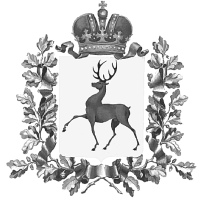 Администрация городского округаНавашинский Нижегородской областиПОСТАНОВЛЕНИЕ07.06.2022                                                                                                             № 476Об итогах рейтингового голосования по выбору общественных территорий муниципального образования городской округ Навашинский Нижегородской области, подлежащих благоустройству в первоочередном порядке в 2023 году, в соответствии с муниципальной программой «Формирование комфортной городской среды на территории городского округа Навашинский на 2018-2024 годы»В соответствии с постановлением Правительства Нижегородской области от 4 марта 2019 № 124 «Об утверждении Порядка организации и проведения рейтингового голосования по выбору общественных территорий, подлежащих благоустройству в первоочередном порядке в соответствии с муниципальными программами формирования современной городской среды муниципальных районов и городских округов Нижегородской области», муниципальной программой «Формирование комфортной городской среды на территории городского округа Навашинский на 2018-2024 годы», утвержденной постановлением администрации городского округа Навашинский Нижегородской области от 14.11.2017 №1166, Приказом Министерства энергетики и жилищно-коммунального хозяйства Нижегородской области от 21.02.2022г. № 329-19/22П/од «Об установлении в 2022 году периода проведения рейтингового голосования по  выбору общественных территорий, подлежащих благоустройству в первоочередном порядке в 2023 году в соответствии с муниципальными программами формирования современной городской среды муниципальных районов, городских и муниципальных округов Нижегородской области», постановлением администрации городского округа Навашинский Нижегородской области от 17.03.2021г. №252 «О назначении рейтингового голосования в форме дистанционного голосования по выбору общественных территорий муниципального образования городской округ Навашинский Нижегородской области, подлежащих благоустройству в первоочередном порядке в 2023 году, в соответствии с муниципальной программой «Формирование комфортной городской среды на территории городского округа Навашинский на 2018-2024 годы», Администрация городского округа Навашинский  п о с т а н о в л я е т:1. По итогам рейтингового голосования по общественным территориям проведенного путем онлайн-голосования на сайте golosZa.ru (далее – Сайт) в срок с  2615 апреля 2022 г. по 30 мая 2022 г. включительно, согласно представленного общественной муниципальной комиссией протокола об итогах опроса (рейтингового голосования), утвердить следующие итоги голосования:- Всего приняло участие в голосовании – 2 392 человекаПроголосовали следующим образом:- Аллея по переулку Дзержинского г. Навашино – 2 047 голосов;- Сквер им. Губкина, с. Поздняково – 345 голосов.         2. Признать победившей и подлежащей благоустройству в первоочередном порядке в 2023 году, общественную территорию набравшую по итогам голосования наибольшее количество голосов - Аллея по переулку Дзержинского г. Навашино.3. Рекомендовать Департаменту строительства и ЖКХ администрации городского округа Навашинский внести изменения в муниципальную программу «Формирование комфортной городской среды на территории городского округа Навашинский на 2018-2024 годы», утвержденную постановлением администрации городского округа Навашинский Нижегородской области от 14.11.2017 №1166.4. Опубликовать настоящее постановление в официальном вестнике – приложении к газете «Приокская правда» и разместить на официальном сайте органов местного самоуправления городского округа Навашинский в информационно - телекоммуникационной сети Интернет.5. Контроль за исполнением настоящего постановления возложить на заместителя главы администрации, директора департамента Мамонову О.М.Главы местного самоуправления                                                          Т.А. Берсенева